SREDA, 6. 5.GEO 8. CV klepetalnico boste vstopili preko spodnje povezave. Dobimo se ob 9.00 uri.Danes boste svoje teme predstavili: ELDAR, NIA, ANEL, SARA IN ERAZEM. Ostali učenci pripravite zvezek in delovni zvezek. Do naslednje ure boste rešili vajo 51 (Podnebje in rastlinstvo Latinske Amerike).***V ponedeljek, 11. 5., se v zoom prijavite ob 10.00 uri.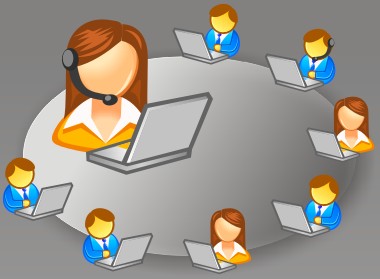 Lepo vas pozdravljam ,Učiteljica AndrejaPozdravljeni, učenci!Danes bomo v spletni klepetalnici zoom nadaljevali s predstavitvami tem, ki ste jih opisovali v seminarski nalogi.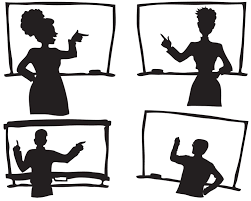 Join Zoom Meetinghttps://us04web.zoom.us/j/71998414265